Tracked Proposals – Constitutional Revision Commission – January 5, 2018Below are the proposals you are tracking. You will receive email notifications regarding proposal actions according to your email frequency settings.Number   TitleFiled By    Last ActionTracking On/OffP 0004DECLARATION OF RIGHTS, Religious freedomMartinez Last Action: 12/1/2017 Now in Education 
Location: In committee (ED) 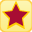 P 0010EDUCATION, Civic literacy in public educationGaetz Last Action: 10/16/2017 Referred to Education 
Location: In committee (ED) P 0018DECLARATION OF RIGHTS, creates new sectionDonalds Last Action: 11/3/2017 Referred to Declaration of Rights; Legislative 
Location: In committee (DR) P 0025EDUCATION, creates s. 8Plymale Last Action: 11/3/2017 Referred to Education 
Location: In committee (ED) P 0032EDUCATION, State board of education; School districts; school boards; State University SystemDonalds Last Action: 11/16/2017 On Committee agenda-- Education, 11/27/17, 11:00 am, 110 Senate Office Building, Tallahassee, Florida --Temporarily Postponed 
Location: In committee (ED) P 0033EDUCATION, Superintendent of schools; SCHEDULE, creates new sectionDonalds Last Action: 12/14/2017 Placed on Calendar, on 2nd reading 
Location: On 2nd Reading Calendar P 0037MISCELLEANEOUS, creates new sectionStemberger Last Action: 12/14/2017 Placed on Calendar, on 2nd reading 
Location: On 2nd Reading Calendar P 0039GENERAL PROVISIONS, Ethics in government; JUDICIARY, Ethics in the judiciary Prohibited activities; SCHEDULE, creates new sectionGaetz Last Action: 12/7/2017 On Committee agenda-- Ethics and Elections, 12/13/17, 8:00 am, 110 Senate Office Building, Tallahassee, Florida --Temporarily Postponed 
Location: In committee (EE) P 0043EDUCATION, School districts; school boardsDonalds Last Action: 12/14/2017 CS/CS by- Local Government; YEAS 5 NAYS 1 
Location: Acted on by committee, pending report (LO) P 0044EDUCATION, State University SystemWashington Last Action: 11/10/2017 Referred to Education 
Location: In committee (ED) P 0045EDUCATION, Public educationDonalds Last Action: 11/10/2017 Referred to Education 
Location: In committee (ED) P 0051MISCELLANEOUS, creates new sectionNewsome Last Action: 12/7/2017 On Committee agenda-- General Provisions, 12/14/17, 8:00 am, 401 Senate Office Building, Tallahassee, Florida --Temporarily Postponed 
Location: In committee (GP) P 0052GENERAL PROVISIONS, Ethics in governmentNewsome Last Action: 12/7/2017 On Committee agenda-- Ethics and Elections, 12/13/17, 8:00 am, 110 Senate Office Building, Tallahassee, Florida --Temporarily Postponed 
Location: In committee (EE) P 0056SUFFRAGE AND ELECTIONS, Prohibition on expenditure of public funds for campaign spendingKruppenbacher Last Action: 1/5/2018 On Committee agenda-- Ethics and Elections, 01/12/18, 1:00 pm, 301 Senate Office Building, Tallahassee, Florida 
Location: On agenda (EE) P 0059DECLARATION OF RIGHTS, Religious freedom; EDUCATION, Public education; State school fundJohnson Last Action: 11/10/2017 Referred to Education 
Location: In committee (ED) P 0060EDUCATION, creates s. 8Johnson Last Action: 11/10/2017 Referred to Education 
Location: In committee (ED) P 0071EDUCATION, School districts; school boardsDonalds Last Action: 11/27/2017 Referred to Education 
Location: In committee (ED) P 0082EDUCATION, School districts; school boardsHeuchan Last Action: 11/27/2017 Referred to Education 
Location: In committee (ED) P 0083EDUCATION, creates s. 8Washington Last Action: 11/27/2017 Referred to Education 
Location: In committee (ED) P 0089EDUCATION, Public educationWashington Last Action: 11/27/2017 Referred to Education 
Location: In committee (ED) P 0090EDUCATION, Public educationLevesque Last Action: 11/27/2017 Referred to Education 
Location: In committee (ED) P 0093EDUCATION, School districts; school boards; charter districtsMartinez Last Action: 11/27/2017 Referred to Education; Local Government 
Location: In committee (ED) P 0098GENERAL PROVISIONS, Ethics in governmentKruppenbacher Last Action: 12/7/2017 On Committee agenda-- Ethics and Elections, 12/13/17, 8:00 am, 110 Senate Office Building, Tallahassee, Florida --Temporarily Postponed 
Location: In committee (EE) P 0103LEGISLATURE, Sessions of the legislatureNuñez Last Action: 12/13/2017 Placed on Calendar, on 2nd reading 
Location: On 2nd Reading Calendar 